Заполните все пункты полностью и отправьте нам на электронную почту INFO@USAVISA.BY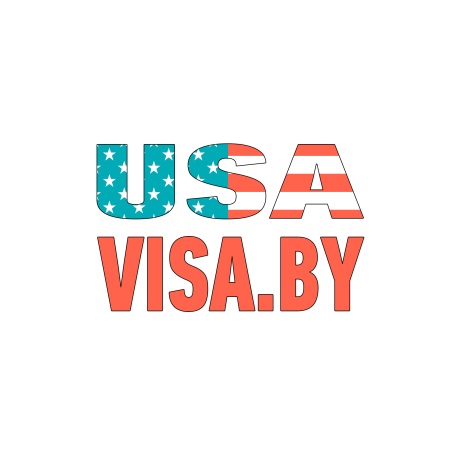 (Принесите с собой в электронном виде (на носителе) или в распечатанном виде.  Анкету можно заполнить и в офисе, но лучше сделать это заблаговременно, для того что бы мы начали работу заранее.)Подробное заполнение уменьшит кол-во дополнительных вопросовАнкетные данные для участия в Green Card(данные анкеты  используются только в целях USAvisa.BY для регистрации в программе Green Card.)Ф.И.О. /ЭЛЕКТРОННАЯ ПОЧТА (ВАШ EMAIL)/Паспорт (при заполнении данной анкеты в офисе USAVISA.by раздел паспорт заполнять не требуется, но приветствуется)Контактный телефон / домашний адрес (ИНДЕКС!, город, улица, номер дома, корпус, квартира номер, домашний телефон)______________________________________________________________________________________________________________________ ________________________________________________________________________________________________________________________________________________________________________________________________________________________________________________________________Образование (высшее, среднее, название учебного заведения(не сокращать), факультет, годы обучения) ________________________________________________________________________________________________________________________________________________________________________________________________________________________________________________________________Семейное положениеСупруг/a-Сын/дочьСын/дочьСын/дочьФ.И.О. (англ.)/Ф.И.О. (англ.)/Дата рождения /Кем выдан /Номер паспорта/Дата выдачи /Идентификационный №/Срок действия /Место рождения(город/страна) /Место рождения(город/страна) /Ф.И.О. (англ.)/Дата рождения /Место рождения(город/страна) /Ф.И.О. (англ.)/Дата рождения /Место рождения(город/страна) /Ф.И.О. (англ.)/Дата рождения /Место рождения(город/страна) /Ф.И.О. (англ.)/Дата рождения /Место рождения(город/страна) /